CHỈ SỐ ĐÁNH GIÁ CẢI CÁCH HÀNH CHÍNH BỆNH VIỆN ĐKKV HỒNG NGỰ(Ban hành kèm theo Quyết định số: 177/QĐ-BV ngày  20 tháng  02 năm 2019 của Bệnh viện ĐKKV Hồng Ngự)SỞ Y TẾ ĐỒNG THÁPBỆNH VIỆN ĐKKV HỒNG NGỰCỘNG HÒA XÃ HỘI CHỦ NGHĨA VIỆT NAMĐộc lập - Tự do - Hạnh phúcSTTLĩnh vực/Tiêu chí/Tiêu chí thành phầnĐiểm tối đaĐiểm đánh giá thực tếĐiểm đánh giá thực tếĐiểm đánh giá thực tếĐiểm đánh giá thực tếChỉ sốChỉ sốGhi chúGhi chúSTTLĩnh vực/Tiêu chí/Tiêu chí thành phầnĐiểm tối đaTự đánh giáCơ quan thẩm địnhĐiểm đạt được1CÔNG TÁC CHỈ ĐẠO ĐIỀU HÀNH CCHC251.1 Kế hoạch CCHC51.1.1Ban hành kế hoạch CCHC2 Đạt yêu cầu theo hướng dẫn: 2Không đạt yêu cầu theo hướng dẫn: 01.1.2Mức độ hoàn thành kế hoạch CCHC3 Hoàn thành từ 80% - 100% kế hoạch thì điểm đánh giá được tính theo công thức Hoàn thành dưới 80% kế hoạch: 01.2Thực hiện chế độ báo cáo CCHC2Báo cáo định kỳ quý, 6 tháng, năm về CCHC: 1Báo cáo chuyên đề, số liệu về CCHC: 1Nếu không yêu cầu báo cáo được hưởng trọn số điểmNếu không yêu cầu báo cáo được hưởng trọn số điểm1.3Công tác kiểm tra CCHC4 1.3.1Thực hiện kiểm tra trong nội bộ cơ quan, đơn vị 2Hoàn thành 100% kế hoạch: 2Dưới 100% kế hoạch: 01.3.2Xử lý các vấn đề phát hiện qua kiểm tra2 Từ 80% - 100% số vấn đề phát hiện được xử lý\kiến nghị xử lý thì điểm đánh giá được tính theo công thức Dưới 80% số văn bản đã xử lý/kiến nghị xử lý: 01.4Công tác tuyên truyền CCHC4 1.4.1Mức độ hoàn thành kế hoạch tuyên truyền CCHC2 Hoàn thành 100% kế hoạch: 2Hoàn thành dưới 100% kế hoạch: 01.4.2Phối hợp thực hiện tuyên truyền CCHC 2 Phối hợp với các cơ quan có liên quan khi có yêu cầu thực hiện các nội dung tuyên truyền hoặc tham gia các hình thức tuyên truyền CCHC do tỉnh thực hiện1.5Sáng kiến\giải pháp mới trong cải cách hành chính3Có từ 2 sáng kiến\giải pháp mới trở lên: 3Có 1 sáng kiến\giải pháp mới: 1Không có sáng kiến/giải pháp mới: 01.6Thực hiện các nhiệm vụ được Sở Y tế giao2.00 Hoàn thành đúng tiến độ 100% số nhiệm vụ được giao trong năm: 2Hoàn thành 100% số nhiệm vụ được giao nhưng có nhiệm vụ hoàn thành muộn so với quy định: 1Hoàn thành dưới 100% số nhiệm vụ được giao: 01.7Sự năng động, quyết tâm của lãnh đạo trong CCHC51.7.1Công tác triển khai, đôn đốc thực hiện các nội dung, nhiệm vụ CCHC của Tỉnh tại đơn vị, ngành31.7.2Tính kịp thời, chất lượng của các văn bản chỉ đạo, điều hành CCHC tại đơn vị, ngành22HOÀN THIỆN VÀ TỔ CHỨC THỰC HIỆN HỆ THỐNG VĂN BẢN PHÁP QUY10.002.1Theo dõi thi hành pháp luật (TDTHPL)42.1.1Thực hiện các hoạt động về TDTHPL4 Thu thập thông tin về tình hình THPL: 1 Kiểm tra tình hình thi hành pháp luật: 1Điều tra, khảo sát tình hình thi hành pháp luật: 22.1.2Xử lý kết quả theo dõi thi hành pháp luật2 Ban hành đầy đủ văn bản xử lý/kiến nghị xử lý kết quả TDTHPL theo thẩm quyền:2Không ban hành đầy đủ văn bản xử lý/kiến nghị xử lý kết quả TDTHPL theo thẩm quyền:02.2Xử lý VBQPPL sau rà soát1.50 Từ 70% - 100% số văn bản đã được xử lý\kiến nghị xử lý thì điểm đánh giá được tính theo công thức Dưới 70% số văn bản đã xử lý/kiến nghị xử lý: 02.3Xử lý văn bản trái pháp luật phát hiện qua kiểm tra1.50 Từ 70% - 100% số văn bản đã xử lý\kiến nghị xử lý thì điểm đánh giá được tính theo công thức Dưới 70% số văn bản đã xử lý\kiến nghị xử lý: 03CẢI CÁCH THỦ TỤC HÀNH CHÍNH21 3.1Cập nhật, công bố, công khai thủ tục hành chính hoặc bảng giá viện phí (các thủ tục liên quan đến người bệnh) hoặc thủ tục đăng ký khám bệnh chữa bệnh (gọi tắt TTHC)33.1.1Cập nhật, tham mưu Sở Y tế trình UBND tỉnh công bố TTHC thuộc thẩm quyền quản 1 Đầy đủ, kịp thời: 1Không đầy đủ, kịp thời: 03.1.2Công khai TTHC2 Công khai TTHC hoặc bảng giá viện phí (các thủ tục liên quan đến người bệnh) đầy đủ, đúng quy định 3.2Công tác tiếp nhận, xử lý phản ánh, kiến nghị (PAKN) của cá nhân, tổ chức đối với TTHC thuộc thẩm quyền giải quyết 33.2.1Tổ chức thực hiện việc tiếp nhận PAKN của cá nhân, tổ chức đối với TTHC thuộc thẩm quyền giải quyết đúng quy định1 Thực hiện đúng quy định: 1Không thực hiện đúng quy định: 03.2.2Xử lý PAKN của cá nhân, tổ chức đối với TTHC thuộc thẩm quyền giải quyết của tỉnh2 100% số PAKN được xử lý hoặc kiến nghị xử lý: 2Từ 90% - dưới 100% số PAKN được xử lý hoặc kiến nghị xử lý: 1Dưới 90% số PAKN được xử lý hoặc kiến nghị xử lý: 0.53.3Sự hài lòng của cá nhân, tổ chức đối với sự phục vụ và giải quyết TTHC của cơ quan153.3.1Từ 91 -100%: 153.3.2Từ 81 -90%: 103.3.3Từ 70 – 80%: 83.3.4Dưới 70%: 54CẢI CÁCH TỔ CHỨC BỘ MÁY HÀNH CHÍNH10.504.1Thực hiện quy định và hướng dẫn của cấp trên về tổ chức bộ máy3.50 4.1.1Sắp xếp tổ chức bộ máy và kiện toàn chức năng, nhiệm vụ của các đơn vị thuộc và trực thuộc1.00 Đúng quy định, phù hợp thực tiễn: 1Không đúng quy định: 04.1.2Thực hiện quy định về cơ cấu số lượng lãnh đạo tại đơn vị2.50 4.2Thực hiện đúng quy định về cơ cấu số lượng lãnh đạo  đơn vị: 1.54.2Thực hiện đúng quy định về cơ cấu số lượng lãnh đạo cấp phòng, khoa, đơn vị trực thuộc: 1,54.2Thực hiện quy định về sử dụng số người làm việc (biên chế) được cấp có thẩm quyền giao4.00 Sử dụng không vượt quá số lượng biên chế hành chính được giao: 4Sử dụng vượt quá số lượng biên chế hành chính được giao: 04.3Thực hiện các quy định về phân cấp quản lý do UBND tỉnh ban hành3.00 4.3Thực hiện đầy đủ các quy định: 3Không thực hiện đầy đủ các quy định: 055.1XÂY DỰNG VÀ NÂNG CAO CHẤT LƯỢNG ĐỘI NGŨ CÁN BỘ, CÔNG CHỨC, VIÊN CHỨC14.50 55.1Thực hiện cơ cấu công chức, viên chức theo vị trí việc làm1.50 Có thực hiện đúng quy định VTVL: 1,5Không thực hiện đúng quy định VTVL: 05.2Tuyển dụng công chức, viên chức1.00 5.2Đúng quy định: 1Không đúng quy định: 05.3Thực hiện quy định về bổ nhiệm vị trí lãnh đạo tại các phòng, khoa và tương đương 3.00 5.3100% số lãnh đạo cấp phòng, khoa và tương đương được bổ nhiệm đúng quy định: 3Không thực hiện đúng quy định: 05.45.5.1Đánh giá, phân loại công chức, viên chức1.50 5.45.5.1Thực hiện trình tự, thủ tục đánh giá, phân loại công chức, viên chức theo quy định0.50 Đúng quy định: 0.5Không đúng quy định: 05.5.2Chấp hành kỷ luật, kỷ cương hành chính của cán bộ, công chức, viên chức1.00 5.5.2Trong năm không có cán bộ, công chức, viên chức làm việc tại cơ quan bị kỷ luật từ mức khiển trách trở lên: 1Có cán bộ, công chức, viên chức bị kỷ luật từ khiển trách trở lên: 05.5Mức độ hoàn thành kế hoạch đào tạo, bồi dưỡng cán bộ, công chức, viên chức1.00 Hoàn thành từ 80% - 100% kế hoạch thì điểm đánh giá được tính theo công thức  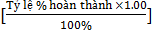 Hoàn thành dưới 80% kế hoạch: 05.6Tác động của cải cách đến quản lý CBCCVC2.005.6.15.6.2Tình trạng tiêu cực trong tuyển dụng, bổ nhiệm công chức, viên chức 1.005.6.15.6.2Tính công khai, minh bạch trong công tác tuyển dụng, bổ nhiệm công chức, viên chức1.005.7Tác động của cải cách đến chất lượng đội ngũ công chức, viên chức4.50 5.7.15.7.2Năng lực chuyên môn của công chức trong phối hợp, xử lý công việc1.50 5.7.15.7.2Tinh thần trách nhiệm của công chức trong phối hợp, xử lý công việc1.50 5.7.3Tình trạng công chức lợi dụng chức vụ, quyền hạn để trục lợi cá nhân trong phối hợp, xử lý công việc 1.50 6CẢI CÁCH TÀI CHÍNH CÔNG4.00 6.1Thực hiện cơ chế tự chủ, tự chịu trách nhiệm về sử dụng kinh phí 1.00 Đúng quy định: 1Không đúng quy định: 06.2Thực hiện tiết kiệm kinh phí hành chính, tăng thu nhập trong cơ quan1.00 Có thực hiện tăng thu nhập:1Không tăng thu nhập: 06.3Tác động của cải cách đến quản lý tài chính công2.00 6.3.1Thực hiện tiết kiệm, chống lãng phí trong quản lý, sử dụng kinh phí của cơ quan, đơn vị1.00 6.3.2Tính hiệu quả của việc thực hiện cơ chế tự chủ, tự chịu trách nhiệm về sử dụng biên chế và kinh phí 1.00 7HIỆN ĐẠI HÓA HÀNH CHÍNH157.1Ứng dụng công nghệ thông tin (CNTT) của tỉnh107.1.1Mức độ hoàn thành kế hoạch ứng dụng CNTT2 Hoàn thành từ 80% - 100% kế hoạch thì điểm đánh giá được tính theo công thức Hoàn thành dưới 80% kế hoạch: 07.1.2Tỷ lệ trao đổi văn bản điện tử (có ký số) giữa các cơ quan hành chính nhà nước trên phần mềm quản lý văn bản và điều hành2 Từ 90% số văn bản trở lên: 2Từ 80% đến dưới 90%: 1.5Dưới 80%: 17.1.3Mức độ sử dụng thư điện tử công vụ trong trao đổi công việc của cán bộ, công chức cơ quan, đơn vị2Từ 95% trở lên: 2Từ 80% đến dưới 95%: 1Dưới 80% số văn bản: 0.57.1.4Trang thông tin điện tử cung cấp đầy đủ nội dung theo Nghị định số 43/2011/NĐ-CP của Chính phủ17.1.5Tỷ lệ máy tính cài đặt phần mềm nguồn mở1Tỷ lệ máy trạm cài đặt phần mềm nguồn mở OpenOffice từ 90% trở lên: 1.00Tỷ lệ máy chủ cài đặt hệ thống điều hành nguồn mở đạt từ 50% trở lên: 0.50Dưới 50%: 07.1.6Tỷ lệ máy tính cài phần mềm diệt và phòng chống virus bản quyền2100% máy tính: 2Từ 90% - dưới 100%: 1Dưới 90%: 0.57.2Sử dụng dịch vụ công trực tuyến5 7.2.1Tỷ lệ sử dụng dịch vụ công trực tuyến mức độ 33Từ 40% số hồ sơ TTHC trở lên: 3.00Từ 20% - dưới 40% số hồ sơ TTHC được tính theo công thức Dưới 20% số hồ sơ TTHC: 07.2.2Tỷ lệ hồ sơ TTHC được xử lý trực tuyến mức độ 42Từ 10% số hồ sơ TTHC trở lên: 2.00Từ 5% - dưới 10% số hồ sơ TTHC được tính theo công thức Dưới 10% số hồ sơ TTHC: 0TỔNG ĐIỂM 100.00 